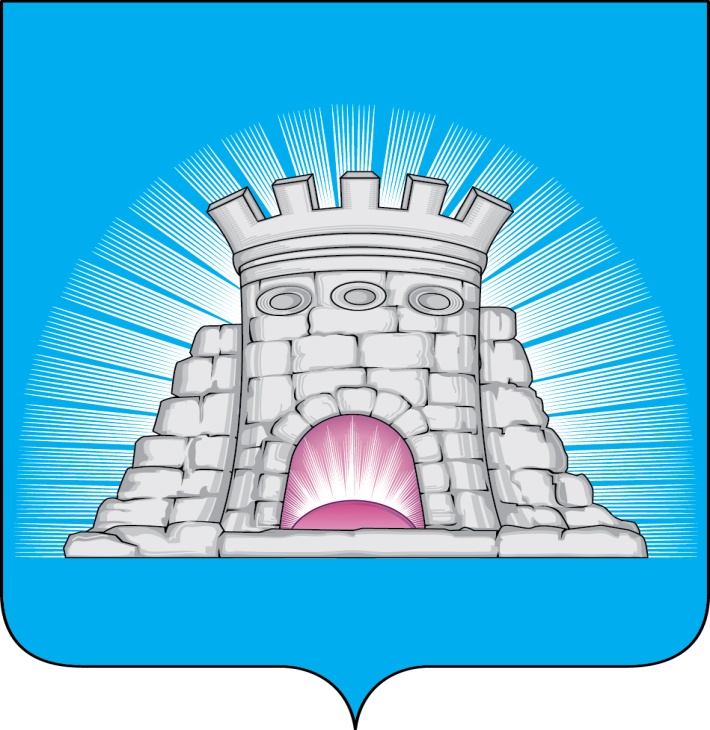                           П О С Т А Н О В Л Е Н И Е10.07.2023  №  1004/7г. Зарайск Об утверждении административного регламента предоставления муниципальной услуги «Выдача разрешения на вырубку, посадку, пересадку зеленых насаждений на территории городского округа Зарайск Московской области»В соответствии с Федеральным законом от 06.10.2003 № 131-ФЗ «Об общих принципах организации местного самоуправления в Российской Федерации», Федеральным законом от 27.07.2010 № 210-ФЗ «Об организации предоставления государственных и муниципальных услуг», постановлением Правительства Российской Федерации от 27.09.2011 № 797 «О взаимодействии между многофункциональными центрами представления государственных и муниципальных услуг и федеральными органами исполнительной власти, органами государственных внебюджетных фондов, органами государственной власти субъектов Российской Федерации, органами местного самоуправления или в случаях, установленных законодательством Российской Федерации, публично-правовыми компаниями», Законом Московской области от 24.07.2014 № 106/2014-ОЗ «О перераспределении полномочий между органами местного самоуправления муниципальных образований Московской области и органами государственной власти Московской области», Уставом муниципального образования городской округ Зарайск Московской области                                                            П О С Т А Н О В Л Я Ю:Утвердить административный регламент предоставления муниципальной услуги «Выдача разрешения на вырубку, посадку, пересадку зеленых насаждений на территории городского округа Зарайск Московской области» (прилагается).Опубликовать настоящее постановление в периодическом печатном издании «Зарайский вестник» – приложении к общественно-политической газете «За новую жизнь» и разместить на официальном сайте администрации городского округа Зарайск Московской области в сети «Интернет» (https://zarrayon.ru/publichnye-slushaniya-i-obschestvennye-obsuzhdeniya.html).												011503         3. Контроль за исполнением настоящего постановления возложить на заместителя главы администрации городского округа Зарайск Московской области Шолохова А.В.Глава городского округа Зарайск В.А. ПетрущенкоВерноНачальник службы делопроизводства		 Л.Б. Ивлева     10.07.2023Разослано: в дело,  ОА и Г, ОМУ и ОГ, юр. отдел, МФЦ, СВ со СМИ, печатное издание «Зарайский вестник», прокуратуру.                                О.М. Сальникова 8 496 66 2-54-38